Gjenglemt tøyEr det noen som savner dette? Det lengter veldig etter sin eierTa kontakt med personalet på avdelingen innen 23.10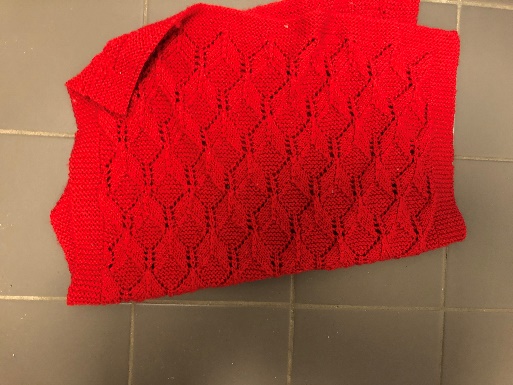 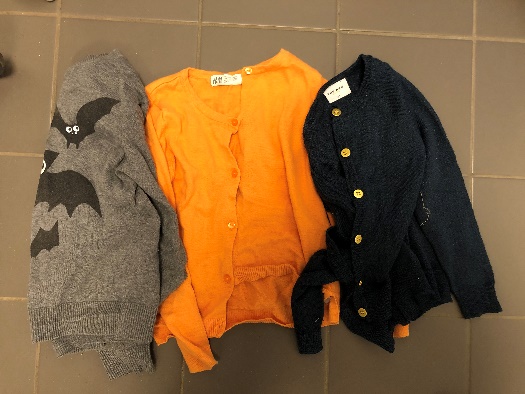 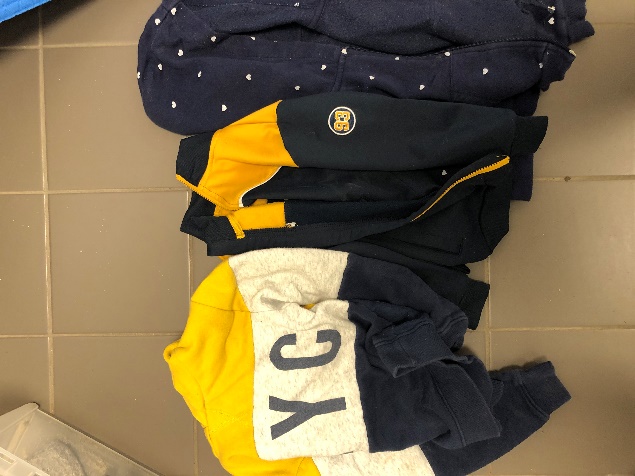 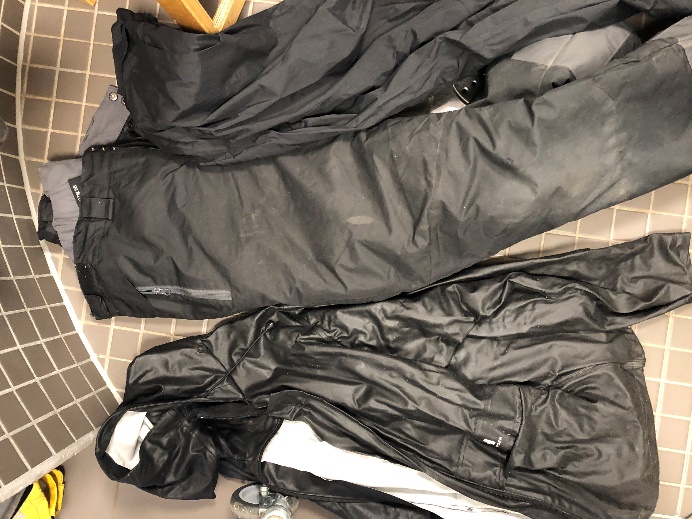 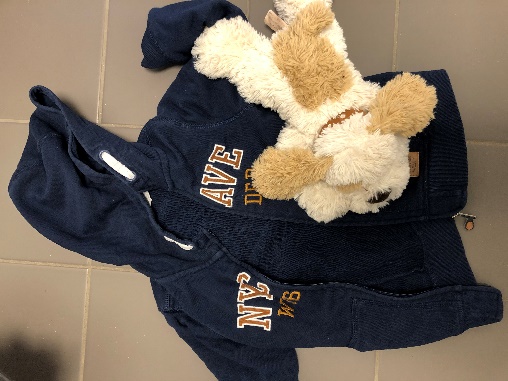 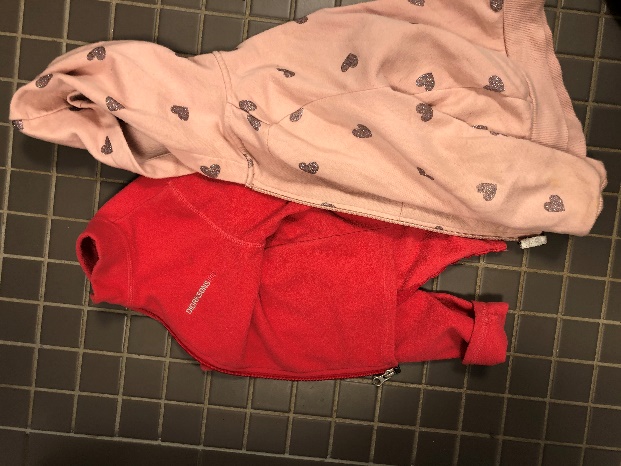 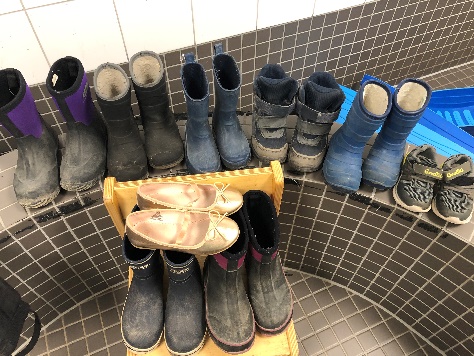 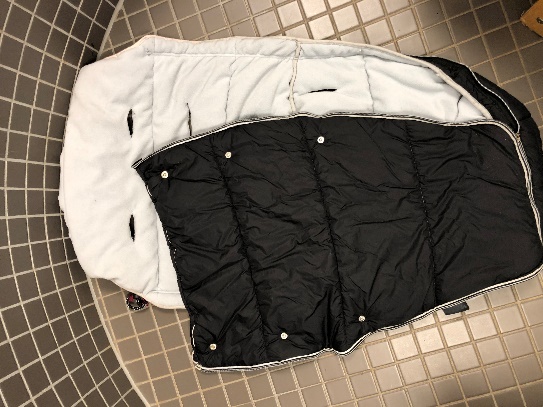 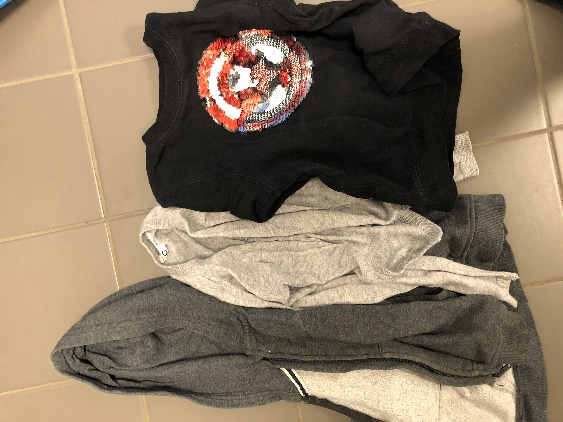 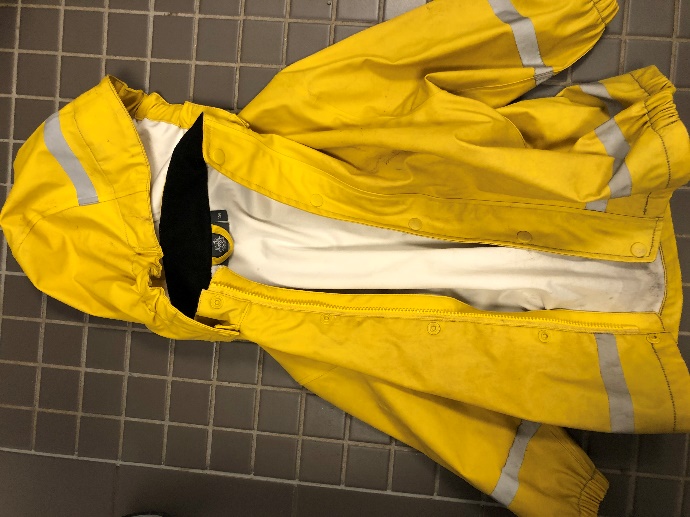 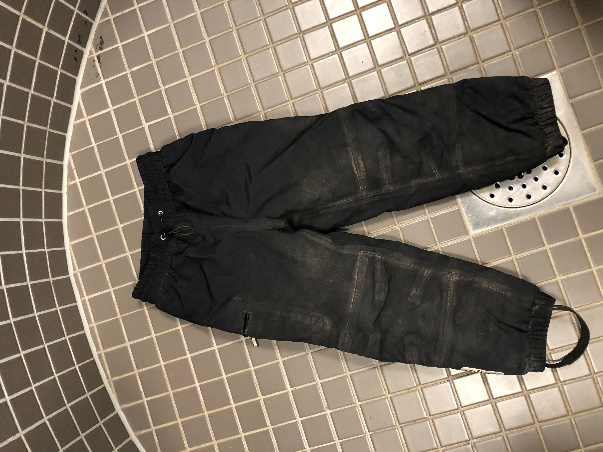 